Lebanon County Education Council2024-25 Meeting Dates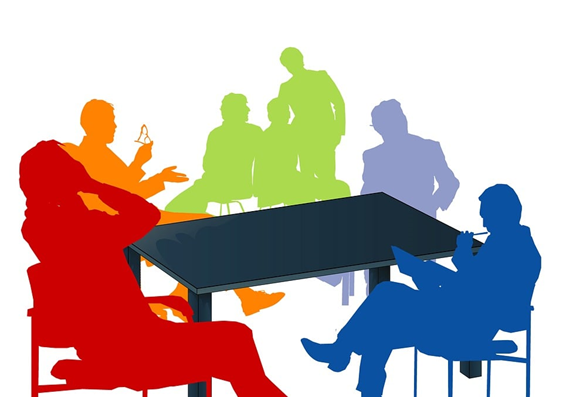 September 23, 2024October 28, 2024December 9, 2024January 27, 2025February 24, 2025March 24, 2025April 28, 2025May 19, 2025Start time: 5:30 p.m.Location: TBA